ОКПО 04283147  ОГРН 1020200783481  ИНН 0236000925?АРАР					               		        ПОСТАНОВЛЕНИЕ09 июнь  2021 й.	                    №18                                          от 09 июня  2021 г.О признании утратившим силу постановление администрации  сельского поселения Новомещеровский  сельсовет муниципального района Мечетлинский район Республики Башкортостан от 22.03.2013  № 11  «Об утверждении административного регламента проведения проверок при осуществлении муниципального контроля на территории  сельского поселения Новомещеровский  сельсовет муниципального района Мечетлинский район      Республики Башкортостан»В соответствии со ст. 48 Федерального закона № 131 – ФЗ от 06.10.2003  «Об общих принципах организации местного самоуправления в Российской Федерации, на основании протеста   прокурора Мечетлинского района Республики Башкортостан             от 31.05.2021г.      № 8-2021-20800056 /  Прдп31-21-20800056                                                  п о с т а н о в л я ю:1.Признать утратившим силу постановление  администрации  сельского поселения Новомещеровский   сельсовет  муниципального района Мечетлинский район Республики Башкортостан от  22.03.2013года  № 11  «Об утверждении административного регламента проведения проверок при осуществлении муниципального контроля на территории  сельского поселения Новомещеровский  сельсовет муниципального района Мечетлинский район      Республики Башкортостан».2. Настоящее постановление  обнародовать в здании Администрации сельского поселения и  разместить  в сети общего доступа «Интернет» на сайте сельского поселения Новомещеровский  сельсовет.Глава сельского поселения                                               		     Б.Н.ГумеровБАШ?ОРТОСТАН РЕСПУБЛИКА3Ы М»СЕТЛЕ РАЙОНЫМУНИЦИПАЛЬ РАЙОНЫНЫ*Я*Ы МИШ»Р АУЫЛ СОВЕТЫ АУЫЛ БИЛ»М»№Е ХАКИМИ»ТЕ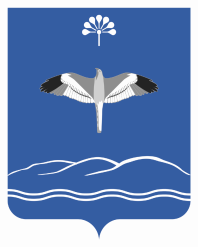 АДМИНИСТРАЦИЯ СЕЛЬСКОГО ПОСЕЛЕНИЯ НОВОМЕЩЕРОВСКИЙ СЕЛЬСОВЕТМУНИЦИПАЛЬНОГО РАЙОНАМЕЧЕТЛИНСКИЙ РАЙОНРЕСПУБЛИКИ БАШКОРТОСТАНМ2кт2п урамы, 40, Я8ы Миш2р  ауылы, М2сетле районы, Баш7ортостан Республика3ы,  452566Тел./факс (34770) 2-83-22; E-mail: nmeсhеr@mail.ruул. Школьная, 40,  д. Новомещерово, Мечетлинский район, Республика Башкортостан, 452566 Тел./факс (34770) 2-83-22; E-mail: nmeсhеr@mail.ru